Publicado en  el 09/02/2017 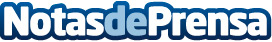 La Región de Murcia convoca los Premios 8 de MarzoEste año tendrán mayor protagonismo de la ciudadanía y los ayuntamientos. A la distinción habitual a la 'Mujer Murciana' y a la labor relevante en la lucha por la igualdad, se unen las candidaturas que propondrán la sociedad civil y los ayuntamientos.Datos de contacto:Nota de prensa publicada en: https://www.notasdeprensa.es/la-region-de-murcia-convoca-los-premios-8-de Categorias: Nacional Sociedad Murcia Premios http://www.notasdeprensa.es